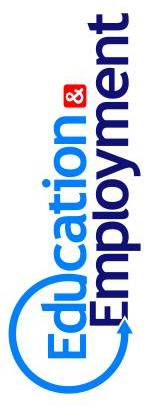 NB. If you use the following qualifications for proxies/ exemptions you will be required to present your original certificates.The Education & Employment Programme Registration Form This form should be completed by the applicant and returned to the Education & Employment Programme.  Osmani TrustOsmani Centre58 Underwood RoadLondon E1 5AWeet@osmanitrust.org  Training/Course Applying for For office use onlyFull Name:      Service:      APersonal Details Personal Details A1Title                         Mr             Mrs             Miss              Ms              Other       A2Forename(s)      Surname         A3NI Number         Date of birth    A4Gender                            Male                    FemaleA5Address (in full)Address (in full)Address (in full)Address (in full)Address (in full)Address (in full)Address (in full)Address (in full)PostcodeA6EmailA7Tel (home)         Tel (home)         Tel (mobile)   A8Are you a Tower Hamlets resident?                         Yes                     No       If ‘No’ then please state which borough                   A9 What is your current work status? Employed full time        Employed part time         Student and employed              Student                           Self employed                 Unemployed            BNationality  Are you a UK citizen?                                       Yes                             No                           If ‘No’ then please state your nationality          Are you able to work or study in the UK       Yes                              NoCEthnicity  DReligious Belief ESexual Orientation  FCurrent Status  Do you have a partner who is receiving any benefits?         Yes                             No  Do you have a partner who is receiving any benefits?         Yes                             NoGGCurrent Employment Current Employment Company Name:  Job Title: Job Description:Weekly contracted days/hours  DAYHOURSContracted DetailsPERMANENTFIXEDFull (> 16hr Hr Per Wk) or Part (<16 Hrs Per Wk) Time?FULLPARTHHQualifications Please list ALL of the qualifications you hold (NB. You may be required to present these certificates on  request):Qualifications Please list ALL of the qualifications you hold (NB. You may be required to present these certificates on  request):Qualifications Please list ALL of the qualifications you hold (NB. You may be required to present these certificates on  request):Qualifications Please list ALL of the qualifications you hold (NB. You may be required to present these certificates on  request):Qualifications Please list ALL of the qualifications you hold (NB. You may be required to present these certificates on  request):Qualifications Please list ALL of the qualifications you hold (NB. You may be required to present these certificates on  request):Qualifications Please list ALL of the qualifications you hold (NB. You may be required to present these certificates on  request):QUALIFICATIONSQUALIFICATIONSGRADESYEARCERTIFICATES AVAILABLE?CERTIFICATES AVAILABLE?CERTIFICATES AVAILABLE?CERTIFICATES AVAILABLE?CERTIFICATES AVAILABLE?GSCEs MathsGSCEs MathsYESNOGSCEs English Language GSCEs English Language YESNOGCSEs ICTGCSEs ICTYESNOYESNOYESNOYESNOYESNOYESNOOTHER RELEVANT QUALIFICATIONS (e.g. First Aid, Health & Safety, NVQs)YEARIIBarriers Barriers Below you will find a list of possible barriers that you may experience in finding a job,      securing a job and/or keeping a job/placement. Please tick one or more barriers that best describe the ones that you experience.Below you will find a list of possible barriers that you may experience in finding a job,      securing a job and/or keeping a job/placement. Please tick one or more barriers that best describe the ones that you experience.JFuture Employment Please tick the relevant box(es) for the type of work you are interested in:KMarketing   How did you hear about the Education & Employment Programme? In signing and dating this registration form below, I hereby acknowledge my status as an Education & Employment Project client and agree to the following terms and conditions.I give the information on this form in confidence but without any liability on the part of Education & Employment Project, any of its partner organisations, and all of the respective organisations employees.I understand that the information provided will be used as evidence for Education & Employment Project funding bodies.I give my permission for Education & Employment Project to use any of the personal details provided in order to communicate with me, either orally (telephone), electronically (text and emails), or in person (home or work place visit).I give my permission for Education & Employment Project to contact any of my future employers directly, when attempting to obtain Employer Confirmation Forms (ECF) for me.I give my permission freely for any of my future employers to complete and return any pro forma’s or other information about me as requested by Education & Employment Project.I will inform Education & Employment Project of any job offers when I get them.I will inform Education & Employment Project if I stop looking for a job and reasons why.I will inform Education & Employment Project in writing if I wish to break all relationships with them.I understand that Education & Employment Project / Partner organisations reserve the right not to provide a service if my behaviour towards staff members is deemed abusive either physically or verbally.I understand that I must attend all scheduled appointments or let my advisor know if I am running late or cannot attend.I understand that I must attend any training that I have been referred to or provide a valid reason if I cannot attend, failure to do so will result in me being blacklisted from any further training.I understand that if I am dissatisfied with the service received I have the right to make a complaint.I hereby declare that I have read and understood the terms and conditions of this form and agree to the above terms and conditions. In signing and dating this registration form below, I hereby acknowledge my status as an Education & Employment Project client and agree to the following terms and conditions.I give the information on this form in confidence but without any liability on the part of Education & Employment Project, any of its partner organisations, and all of the respective organisations employees.I understand that the information provided will be used as evidence for Education & Employment Project funding bodies.I give my permission for Education & Employment Project to use any of the personal details provided in order to communicate with me, either orally (telephone), electronically (text and emails), or in person (home or work place visit).I give my permission for Education & Employment Project to contact any of my future employers directly, when attempting to obtain Employer Confirmation Forms (ECF) for me.I give my permission freely for any of my future employers to complete and return any pro forma’s or other information about me as requested by Education & Employment Project.I will inform Education & Employment Project of any job offers when I get them.I will inform Education & Employment Project if I stop looking for a job and reasons why.I will inform Education & Employment Project in writing if I wish to break all relationships with them.I understand that Education & Employment Project / Partner organisations reserve the right not to provide a service if my behaviour towards staff members is deemed abusive either physically or verbally.I understand that I must attend all scheduled appointments or let my advisor know if I am running late or cannot attend.I understand that I must attend any training that I have been referred to or provide a valid reason if I cannot attend, failure to do so will result in me being blacklisted from any further training.I understand that if I am dissatisfied with the service received I have the right to make a complaint.I hereby declare that I have read and understood the terms and conditions of this form and agree to the above terms and conditions. In signing and dating this registration form below, I hereby acknowledge my status as an Education & Employment Project client and agree to the following terms and conditions.I give the information on this form in confidence but without any liability on the part of Education & Employment Project, any of its partner organisations, and all of the respective organisations employees.I understand that the information provided will be used as evidence for Education & Employment Project funding bodies.I give my permission for Education & Employment Project to use any of the personal details provided in order to communicate with me, either orally (telephone), electronically (text and emails), or in person (home or work place visit).I give my permission for Education & Employment Project to contact any of my future employers directly, when attempting to obtain Employer Confirmation Forms (ECF) for me.I give my permission freely for any of my future employers to complete and return any pro forma’s or other information about me as requested by Education & Employment Project.I will inform Education & Employment Project of any job offers when I get them.I will inform Education & Employment Project if I stop looking for a job and reasons why.I will inform Education & Employment Project in writing if I wish to break all relationships with them.I understand that Education & Employment Project / Partner organisations reserve the right not to provide a service if my behaviour towards staff members is deemed abusive either physically or verbally.I understand that I must attend all scheduled appointments or let my advisor know if I am running late or cannot attend.I understand that I must attend any training that I have been referred to or provide a valid reason if I cannot attend, failure to do so will result in me being blacklisted from any further training.I understand that if I am dissatisfied with the service received I have the right to make a complaint.I hereby declare that I have read and understood the terms and conditions of this form and agree to the above terms and conditions. Candidate Signature  DateLDeclaration MOffice use only  Proof of ID:  Proof of address:  Proof of NI: